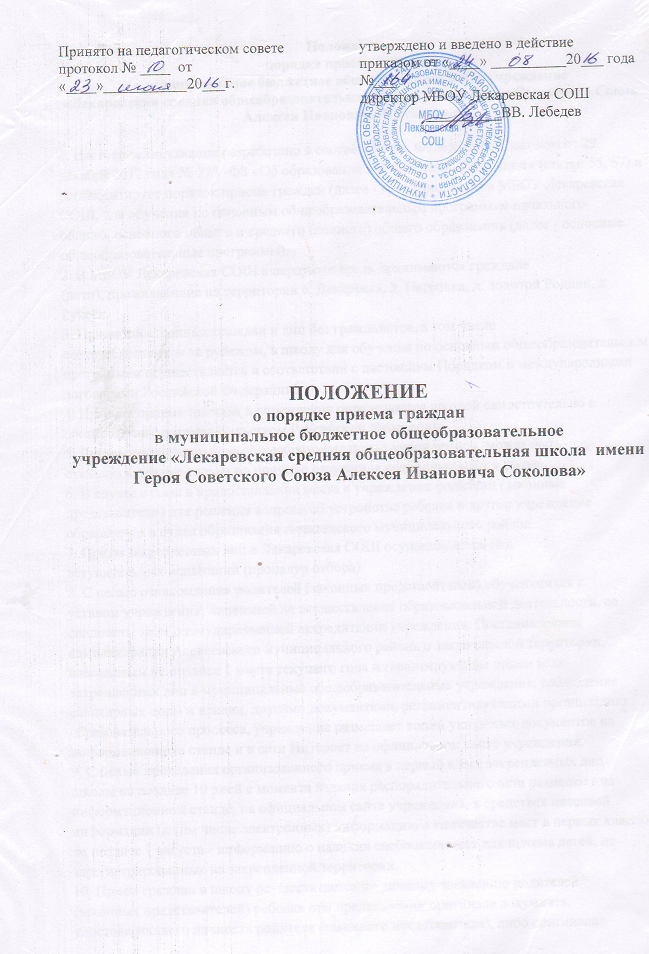 Положение опорядке приема гражданв муниципальное бюджетное общеобразовательное учреждение«Лекаревская средняя общеобразовательная школа имени Героя Советского Союза Алексея Ивановича Соколова »1. Настоящее положение разработано в соответствии с Федеральным законом от 29декабря 2012 года № 273 -ФЗ «Об образовании в Российской Федерации» (статьи 55, 67) ирегламентирует порядок приема граждан (далее - граждане, дети) в МБОУ ЛекаревскаяСОШ, для обучения по основным общеобразовательным программам начальногообщего, основного общего и среднего  общего образования (далее - основныеобщеобразовательные программы).2. В МБОУ Лекаревская СОШ в первую очередь принимаются граждане(дети), проживающие на территории с. Лекаревка, д. Петровка, д. Золотой Родник, п. Ручеёк.3. Прием иностранных граждан и лиц без гражданства, в том числесоотечественников за рубежом, в школу для обучения по основным общеобразовательнымпрограммам осуществляется в соответствии с настоящим Порядком и международнымидоговорами Российской Федерации.4. Правила приема граждан в учреждение определяются школой самостоятельно всоответствии с законодательством Российской Федерации.5. Лицам, закрепленным за общеобразовательным учреждением, может бытьотказано в приеме только по причине отсутствия свободных мест в школе.6. В случае отказа в предоставлении места в учреждении родители (законныепредставители) для решения вопроса об устройстве ребенка в другое учреждениеобращаются в отдел образования Асекеевского муниципального района.7. Прием закрепленных лиц в Лекаревская СОШ осуществляется безвступительных испытаний (процедур отбора).8. С целью ознакомления родителей (законных представителей) обучающихся суставом учреждения, лицензией на осуществление образовательной деятельности, сосвидетельством о государственной аккредитации учреждения, Постановлениемадминистрации Асекеевского муниципального района о закрепленной территории,издаваемым не позднее 1 марта текущего года и гарантирующим прием всехзакрепленных лиц в муниципальные общеобразовательные учреждения, соблюдениесанитарных норм и правил, другими документами, регламентирующими организациюобразовательного процесса, учреждение размещает копии указанных документов наинформационном стенде и в сети Интернет на официальном сайте учреждения.9. С целью проведения организованного приема в первый класс закрепленных лицшколы не позднее 10 дней с момента издания распорядительного акта размещает наинформационном стенде, на официальном сайте учреждения, в средствах массовойинформации (в том числе электронных) информацию о количестве мест в первых классах;не позднее 1 августа - информацию о наличии свободных мест для приема детей, незарегистрированных на закрепленной территории.10. Прием граждан в школу осуществляется по личному заявлению родителей(законных представителей) ребенка при предъявлении оригинала документа,удостоверяющего личность родителя (законного представителя), либо оригиналадокумента, удостоверяющего личность иностранного гражданина в РоссийскойФедерации.Учреждение может осуществлять прием указанных заявлений в формеэлектронного документа с использованием информационно-телекоммуникационных сетейобщего пользования.В заявлении родителями (законными представителями) ребенка указываютсяследующие сведения:а) фамилия, имя, отчество ребенка (последнее - при наличии);б) дата и место рождения;в) фамилия, имя, отчество (последнее - при наличии) родителей (законныхпредставителей) ребенка.Родители (законные представители) закрепленных лиц, зарегистрированных поместу жительства или по месту пребывания, дополнительно предъявляют оригиналсвидетельства о рождении ребенка либо заверенную в установленном порядке копиюдокумента, подтверждающего родство заявителя (или законность представления правобучающегося), а также оригинал свидетельства о регистрации ребенка по местужительства или свидетельства о регистрации ребенка по месту пребывания назакрепленной территории.Родители (законные представители) детей, являющихся гражданами РоссийскойФедерации, не зарегистрированных на закрепленной территории, дополнительнопредъявляют оригинал свидетельства о рождении ребенка либо заверенную вустановленном порядке копию документа, подтверждающего родство заявителя (илизаконность представления прав обучающегося).Родители (законные представители) ребенка, являющегося иностраннымгражданином или лицом без гражданства и не зарегистрированного на закрепленнойтерритории, дополнительно предъявляют заверенные в установленном порядке копиидокумента, подтверждающего родство заявителя (или законность представления правобучающегося), и документа, подтверждающего право заявителя на пребывание вРоссийской Федерации.Иностранные граждане и лица без гражданства все документы представляют нарусском языке или вместе с заверенным в установленном порядке переводом на русскийязык.Копии предъявляемых при приеме документов хранятся в школе на время обученияребенка.11. Родители (законные представители) детей имеют право по своему усмотрениюпредставлять другие документы, в том числе медицинское заключение о состоянииздоровья ребенка12. При приеме в первый класс в течение учебного года или во второй ипоследующий классы родители (законные представители) обучающегося дополнительнопредставляют личное дело обучающегося, выданное учреждением, в котором он обучалсяранее.При приеме в учреждение на ступень среднего (полного) общего образованияродители (законные представители) обучающегося дополнительно представляютвыданный ему документ государственного образца об основном общем образовании.13. Требование предоставления других документов в качестве основания дляприема детей в учреждение не допускается.14. Прием заявлений в первый класс школы для закрепленных лиц начинается непозднее 1 февраля и завершается не позднее 30 июня текущего года.Основанием возникновения образовательных отношений является распорядительныйакт, поэтому зачисление в учреждение оформляется приказом директорашколы в течение 7 рабочих дней после приема документов.Для детей, не зарегистрированных на закрепленной территории, прием заявлений впервый класс начинается с 1 июля текущего года до момента заполнения свободныхмест, но не позднее 5 сентября текущего года. Приказ о зачислении в первый классиздается не ранее 1 августа текущего года.Учреждения, закончившие прием в первый класс всех детей, зарегистрированных назакрепленной территории, вправе осуществлять прием детей, не зарегистрированных назакрепленной территории, ранее 1 августа.15. При приеме на свободные места граждан, не зарегистрированных назакрепленной территории, преимущественным правом обладают граждане, имеющиеправо на первоочередное предоставление места в учреждении в соответствии сзаконодательством Российской Федерации и нормативными правовыми актами субъектовРоссийской Федерации.16..При приеме в МБОУ Лекаревская СОШ заключается договор в письменнойформе между школой и родителями (законными представителями), в котором указаныосновные характеристики образования, форма и продолжительность обучения, правилавнутреннего распорядка.17. Факт ознакомления родителей (законных представителей) ребенка с лицензиейна осуществление образовательной деятельности, свидетельством о государственнойаккредитации учреждения, уставом учреждения фиксируется в заявлении о приеме изаверяется личной подписью родителей (законных представителей) ребенка.Подписью родителей (законных представителей) обучающегося фиксируетсятакже согласие на обработку их персональных данных и персональных данныхребенка в порядке, установленном законодательством Российской Федерации.18. Документы, представленные родителями (законными представителями) детей,регистрируются в журнале приема заявлений. После регистрации заявления родителям(законным представителям) детей выдается расписка в получении документов,содержащая информацию о регистрационном номере заявления о приеме ребенка вучреждение, о перечне представленных документов. Расписка заверяется подписьюдолжностного лица школы, ответственного за прием документов, и печатью учреждения.19. На каждого ребенка, зачисленного в учреждение, заводится личное дело, вкотором хранятся все сданные при приеме и иные документы.20. Дети с ограниченными возможностями здоровья принимаются на обучение поадаптированной основной общеобразовательной программе только с согласия родителей(законных представителей) и на основании рекомендаций психолого-медико-педагогической комиссии.21.Получение начального общего образования начинается по достижении детьмивозраста шести лет и шести месяцев при отсутствии противопоказаний по состояниюздоровья, но не позже достижения ими возраста восьми лет.22.По заявлению родителей (законных представителей) детей учредительобразовательной организации вправе разрешить прием детей в школе по образовательнымпрограммам начального общего образования в более раннем или более позднем возрасте.